§2-403.  Power to transfer; good faith purchase of goods; "entrusting"(1).   A purchaser of goods acquires all title which his transferor had or had power to transfer, except that a purchaser of a limited interest acquires rights only to the extent of the interest purchased.  A person with voidable title has power to transfer a good title to a good faith purchaser for value.  When goods have been delivered under a transaction of purchase the purchaser has such power even though(a).  The transferor was deceived as to the identity of the purchaser; or(b).  The delivery was in exchange for a check which is later dishonored; or(c).  It was agreed that the transaction was to be a "cash sale"; or(d).  The delivery was procured through fraud punishable as larcenous under the criminal law.(2).   Any entrusting of possession of goods to a merchant who deals in goods of that kind gives him power to transfer all rights of the entruster to a buyer in ordinary course of business.(3).   "Entrusting" includes any delivery and any acquiescence in retention of possession regardless of any condition expressed between the parties to the delivery or acquiescence and regardless of whether the procurement of the entrusting or the possessor's disposition of the goods have been such as to be larcenous under the criminal law.(4).   The rights of other purchasers of goods and of lien creditors are governed by the Articles on secured transactions (Article 9‑A) and documents of title (Article 7‑A).[PL 2009, c. 324, Pt. B, §9 (AMD); PL 2009, c. 324, Pt. B, §48 (AFF).]SECTION HISTORYPL 1991, c. 636, §2 (AMD). PL 2009, c. 324, Pt. B, §9 (AMD). PL 2009, c. 324, Pt. B, §48 (AFF). The State of Maine claims a copyright in its codified statutes. If you intend to republish this material, we require that you include the following disclaimer in your publication:All copyrights and other rights to statutory text are reserved by the State of Maine. The text included in this publication reflects changes made through the First Regular and First Special Session of the 131st Maine Legislature and is current through November 1. 2023
                    . The text is subject to change without notice. It is a version that has not been officially certified by the Secretary of State. Refer to the Maine Revised Statutes Annotated and supplements for certified text.
                The Office of the Revisor of Statutes also requests that you send us one copy of any statutory publication you may produce. Our goal is not to restrict publishing activity, but to keep track of who is publishing what, to identify any needless duplication and to preserve the State's copyright rights.PLEASE NOTE: The Revisor's Office cannot perform research for or provide legal advice or interpretation of Maine law to the public. If you need legal assistance, please contact a qualified attorney.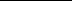 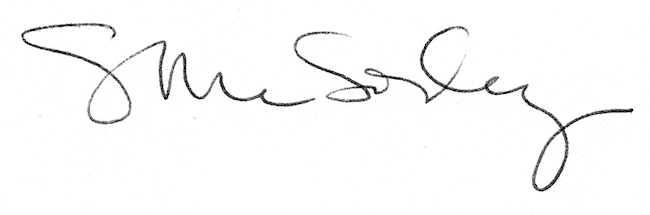 